МИНИСТЕРСТВО ОБРАЗОВАНИЯ И наукиСамарской области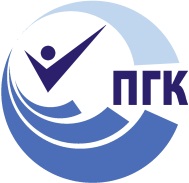 государственное Бюджетное профессиональное 
образовательное учреждение самарской области«ПОВОЛЖСКИЙ ГОСУДАРСТВЕННЫЙ КОЛЛЕДЖ»МЕТОДИЧЕСКИЕ РЕКОМЕНДАЦИИПО ВЫПОЛНЕНИЮ ИНДИВИДУАЛЬНОГО ПРОЕКТА Дисциплина «ГЕОГРАФИЯ»«общеобразовательный цикл»социально-экономический профиль 
ДЛЯ СТУДЕНТОВ ОЧНОЙ ФОРМЫ ОБУЧЕНИЯСамара, 2023 г.ОДОБРЕНО	Предметной (цикловой) 	методической комиссией	Естественнонаучных дисциплин	Председатель	ПЦМК_________М. Б. Анциферова	Составитель:Каплун Е. К., преподаватель ГБПОУ «Поволжский государственный колледж».Рецензенты:Дерявская С. Н., методист ГБПОУ «Поволжский государственный колледж».Методические рекомендации по выполнению индивидуальногопроекта  являются частью учебно-методического комплекса (УМК) по дисциплине География. Методические рекомендации определяют цели, задачи, порядок выполнения, а также  содержат требования к лингвистическому и техническому оформлению проекта, практические советы по подготовке и прохождению процедуры защиты.Методические рекомендации адресованы студентам, поступившим на первый курс на базе 9 классов по очной форме обучения. В электронном виде методические рекомендации размещены на файловом сервере колледжа по адресу:pgk63.ru → Образование → Гуманитарное отделение → Учебные материалы для 1 курса → МР по проектуСОДЕРЖАНИЕВВЕДЕНИЕ	41 ЦЕЛИ И ЗАДАЧИ ПРОЕКТА	51.1 Цель проектирования	51.2 Задачи проектирования	62 СТРУКТУРА ПРОЕКТА	63 ПОРЯДОК ВЫПОЛНЕНИЯ ПРОЕКТА	73.1 Выбор темы	73.2 Получение индивидуального задания	73.3 Подготовка к выполнению индивидуального проекта	73.4 Подбор, изучение, анализ и обобщение материалов по выбранной 
теме	73.5 Разработка содержания проекта	84 ОБЩИЕ ПРАВИЛА ОФОРМЛЕНИЯ ПРОЕКТОВ	124.1 Оформление текстового материала	124.2 Оформление таблиц	134.3 Оформление формул и уравнений	144.4 Оформление иллюстраций	144.5 Оформление ссылок	154.6 Оформление списка использованных источников	154.7 Оформление приложений	164.8  Оформление содержания	174.9 Требования к лингвистическому оформлению проекта	175 ПРОЦЕДУРА ЗАЩИТЫ ПРОЕКТА	18ПРИЛОЖЕНИЕ А  Форма титульного листа проекта	20ПРИЛОЖЕНИЕ Б   Пример оформления содержания проекта	21ПРИЛОЖЕНИЕ В   Макет задания на индивидуальный проект	22ПРИЛОЖЕНИЕ ГЛист оценки индивидуального проекта	23ВВЕДЕНИЕУважаемый студент!Проект по дисциплинеГЕОГРАФИЯ является одним из основных видов учебных занятий и формой контроля Вашей учебной работы. Проект – это творческая деятельность студента по изучаемой дисциплине исследовательского или практического характера.Выполнение проекта по дисциплине ГЕОГРАФИЯ   направлено на приобретение Вами практического опыта по систематизации полученных знаний и практических умений, формированию общих компетенций (ОК). Выполнение индивидуального проекта осуществляется под руководством преподавателя дисциплины ГЕОГРАФИЯ.  Результатом данной работы должен стать проект, выполненный и оформленный в соответствии с установленными требованиями. Проект подлежит обязательной защите.Настоящие методические рекомендации (МР) определяют цели и задачи,  порядок выполнения, содержат требования к лингвистическому и техническому оформлению проекта и практические советы по подготовке и прохождению процедуры защиты.Подробное изучение рекомендаций и следование им позволит Вам избежать ошибок, сократит время и поможет качественно выполнить проект.Внимание! Если Вы получите неудовлетворительную оценку за проект, то не будете допущены к итоговой аттестации по дисциплине «ГЕОГРАФИЯ». Вместе с тем, внимательное изучение рекомендаций, следование им и своевременное консультирование у Вашего руководителя поможет Вам без проблем подготовить, защитить проект и получить  положительную оценку.Консультации по выполнению проекта проводятся как в рамках учебных часов в ходе изучения дисциплины «ГЕОГРАФИЯ», так и по отдельному графику.Желаем Вам успехов!1 ЦЕЛИ И ЗАДАЧИ ПРОЕКТАВыполнение проекта рассматривается как вид учебной работы по дисциплине ГЕОГРАФИЯи реализуется в пределах времени, отведенного на её (его) изучение.1.1 Цель проектированияВыполнение студентом проекта по дисциплине ГЕОГРАФИЯпроводится с целью:Формирования умений:систематизировать полученные знания и практические умения по дисциплинеГЕОГРАФИЯ;осуществлять поиск, обобщать, анализировать необходимую информацию;разрабатывать мероприятия для решения поставленных в проекте задач.Формирования общих компетенций по специальности:38.02.06 ФинансыТаблица 138.02.01 Экономика и бухгалтерский учет (по отраслям)1.2 Задачи проектированияЗадачи проектирования:поиск, обобщение, анализ необходимой информации;разработка материалов в соответствии с заданием на проект;оформление проекта в соответствии с заданными требованиями;подготовка презентации и защита проекта.2 СТРУКТУРА ПРОЕКТАПо содержанию проект может носить исследовательский, информационный или практический характер. Рекомендуемый объем проекта -10-15 страниц печатного текста.Структурапроекта:введение, в котором раскрывается актуальность и значение темы, формулируется цель проекта;основная часть, в которой дается описание истории вопроса, оценивается уровень разработанности проблемы в теории и практике посредством сравнительного анализа источников и литературы, разрабатываются конкретные материалы, описывается технология выполнения практических работ в соответствии с заданием на проект;заключение, в котором содержатся выводы и рекомендации относительно возможностей использования материалов проекта;список использованных источников;приложения.3 ПОРЯДОК ВЫПОЛНЕНИЯ ПРОЕКТА3.1 Выбор темыРаспределение и закрепление тем производит преподаватель. При закреплении темы соблюдается принцип: одна тема – один студент (Приложение А). При закреплении темы Вы имеете право выбора темы проекта из предложенного списка. Данный перечень с конкретными фамилиями студентов хранится у преподавателя. Самостоятельно изменить тему проекта Вы не можете.3.2 Получение индивидуального заданияПосле выбора Вами темы проекта преподаватель выдает Вам индивидуальное задание на проект установленной формы.Внимание! Индивидуальное задание на проект Вы должны получить лично у преподавателя.3.3 Подготовка к выполнениюиндивидуального проектаВ самом начале работы очень важно уточнить сроки выполнения проекта у руководителя, изучить настоящие методические рекомендации и  индивидуальное задание на проект. На первом этапе необходимо составить рабочий вариант содержания проекта и согласовать его с руководителем.3.4 Подбор, изучение, анализ и обобщение материалов по выбранной темеПрежде, чем приступить к выполнению проекта, очень важно изучить различные источники (литературу, ресурсы Интернет, учебные издания и др.) по заданной теме. Практический совет:  создайте в своем компьютере файл «Источники и литература по проекту» и постепенно туда вписывайте исходные данные любого источника, который Вы изучали  по теме проекта. 3.5 Разработка содержания проектаПроект имеет ряд структурных элементов: введение, основная часть (теоретическая и практическая составляющие: Глава 1 и Глава 2), заключение.3.5.1 Разработка введенияВо-первых, во введении следует обосновать актуальность выбранной темы проекта, раскрыть ее значимость, сформулировать цели и задачи проектаВо-вторых, во введении, а также в той части работы, где рассматривается теоретический аспект данной проблемы, автор должен дать, хотя бы кратко, обзор источников и  литературы, изданной по этой теме.Введение должно подготовить читателя к восприятию основного текста проекта. Оно состоит из обязательных элементов, которые необходимо правильно сформулировать. В первом предложении называется тема проекта.Актуальность исследования: (почему это следует изучать?) Актуальность исследования рассматривается с позиций социальной и практической значимости. В данном пункте необходимо раскрыть суть исследуемой проблемы и показать степень ее проработанности в различных трудах (желательно, в соответствии с будущей профессиональной деятельностью). Здесь же можно перечислить источники информации, используемые для исследования. (Информационная  база исследования может быть вынесена в первую главу).Цель исследования: (какой результат будет получен?) Цель должна заключаться в решении исследуемой проблемы путем ее анализа и практической реализации. Цель всегда направлена на объект.Проблема исследования:   (что   следует  изучать?) Проблема исследования показывает осложнение, нерешенную задачу или факторы, мешающие её  решению. Определяется 1 - 2 терминами. Объект исследования: (что будет исследоваться?). Объект предполагает работу с понятиями. В данном пункте дается определение историческому (физическому, географическому, экономическому) явлению, на которое направлена исследовательская деятельность. Объектом может быть историческая личность, эпоха, среда, процесс, исторические места и объекты, общественная и хозяйственная деятельность отдельного человека, социального института, предприятия (организации) или группы предприятий и организаций.Предмет исследования: (как, через что будет идти поиск?). Предмет исследования направлен на практическую деятельность и отражается через результаты этих действий.Задачи исследования: (как идти к результату?), перечисляются пути  достижения  цели. Определяются они, исходя из цели проекта. Формулировки задач необходимо делать как можно более тщательно, поскольку описание их решения должно составить содержание глав и параграфов работы. Как правило, формулируются 3-4 задачи. Пример перечня задач:«Определить каксила сцепления застежки «липучка» зависит от площади сцепления».«Раскрытьнеобходимость использования системы охлаждения при работе компьютера».«Разработать методыэнергосбережения при выборе системы освещения жилой квартиры».«Определить... » (выделить основные условия, факторы, причины, влияющие на объект исследования).«Раскрыть... » (выделить основные условия, факторы, причины, влияющие на предмет исследования). «Разработать... » (средства, условия, формы, программы).«Исследовать…и дать рекомендации... »Теоретическая и практическая значимость исследования: При написании  можно использовать следующие фразы: результаты исследования позволят осуществить...; будут способствовать разработке...;    позволят совершенствовать….; представляют интерес для  ….Структура проекта – этозавершающая часть введения.В завершающей части перечисляются структурные части проекта:введение, теоретическая часть, основная часть, заключение, список использованных источников, приложения.Пример: «Структура проекта соответствует логике исследования и включает в себя введение, теоретическую часть, основную часть, заключение, список использованных источников, 5 приложений».Здесь допустимо дать развернутую структуру проекта и кратко изложить содержание глав. Таким образом, введение должно подготовить к  восприятию основного текста проекта. Краткие комментарии по формулированию элементов введения представлены в таблице 2.Таблица 2Комментарии по формулированию элементов введения 3.5.2 Разработка основной части проектаОсновная часть состоит из двух глав: в первой содержатся теоретические основы темы; дается история вопроса, уровень разработанности вопроса темы в теории и практике посредством сравнительного анализа источников и литературы.В теоретической главе рекомендуется излагать наиболее общие положения, касающиеся данной темы.  Теоретическая глава предполагает анализ объекта исследования и должна содержать ключевые понятия, историю вопроса, уровень разработанности проблемы в теории и практике. Излагая содержание публикаций других авторов, необходимо давать ссылки на них с указанием номеров страниц этих информационных источников.Вторая глава (практическая часть проекта) должна носить сугубо прикладной характер. В ней необходимо описать результаты практических действий: проектирование, конструирование, изготовление, моделирование. Для написания практической частииспользуются  материалы, собранные Вами в ходе выполнения проекта.3.5.3 Разработка заключенияПо окончанию исследования подводятся итоги по теме. В заключении излагаются полученные выводы, определяется их соотношение с целью исследования, конкретными задачами, сформулированными во введении.3.5.4 Составление списка использованных источниковВ список использованных источников включаются источники, изученные Вами в процессе работы. Список использованныхисточников может включать в себя:научную литературу и материалы периодической печати;практические материалы.Источники размещаются в алфавитном порядке. Для всей литературы применяется сквозная нумерация.При ссылке на источники в тексте проекта следует записывать не название книги (статьи), а присвоенный ей в указателе “Список использованных источников” порядковый номер в квадратных скобках.  Ссылки на источники и литературу нумеруются по ходу появления их в тексте записки. 4 ОБЩИЕ ПРАВИЛА ОФОРМЛЕНИЯ ПРОЕКТОВ4.1 Оформление текстового материалаТекстовая часть работы должна быть исполнена  в компьютерном варианте на бумаге формата А4. Шрифт – TimesNewRoman, размер шрифта – 14, полуторный интервал, абзацный отступ первой строки – 1,25, выравнивание по ширине. Страницы должны иметь поля: нижнее – 2,5; верхнее – 2; левое – 3; правое – 1,5. Все страницы работы должны быть пронумерованы: нумерация автоматическая, сквозная, в нижнем колонтитуле, по центру, арабскими цифрами, размер шрифта – 12 пт. Примерный объем письменной части проекта 10-20 страниц текста.Весь текст работы должен быть разбит на составные части. Разбивка текста производится делением его на разделы (главы) и подразделы (параграфы). Названия разделов (глав) и подразделов (параграфов) должны отражать их основное содержание и раскрывать тему работы. Расстояние между заголовками разделов, подразделов и основным текстом – два интервала.При делении работы на разделы (главы) обозначение производят порядковыми номерами – арабскими цифрами без точки и записывают с абзацного отступа 1,25 см. В конце номера раздела точку не ставят.Каждый пункт, подпункт и перечисление записывают с абзацного отступа. РАЗДЕЛЫ, ГЛАВЫ И ПАРАГРАФЫ должны иметь заголовкизаписанные заглавными буквами жирным шрифтом, без подчеркивания и без точки в конце, форматирование – по центру. В тексте документа используют автоматические нумерованные и маркированные списки.Пример нумерованного списка: к действиям электрического тока относятся:Тепловое действиеМагнитное действиеХимическое действиеБиологическое действиеПример маркированного списка:примерами идеальных объектов в физике являются:математический маятник;идеальный газ;материальная точка.Не допускается использовать в качестве маркеров картинки, рекомендуемый маркер: «–».4.2 Оформление таблицЦифровой материал, как правило, оформляют в виде таблиц. Таблицы в пределах всей работы нумеруют арабскими цифрами сквозной нумерацией, перед которыми записывают слово «Таблица» курсивным шрифтом, выравнивая по правому краю.Название таблицы записывается на следующей строке, выравнивая по центру. Шрифт в таблице – TimesNewRoman, размер шрифта – 12, межстрочный интервал – одинарный, текст в шапке таблицы выравнивается по центру. Пример:                                                                                                                        Таблица 3Сравнение странТаблицу помещают под текстом, в котором впервые дана ссылка на нее, или на следующей странице, а при необходимости, в приложении. Допускается помещать таблицу вдоль длинной стороны листа.4.3 Оформление иллюстрацийВ формулах и уравнениях для условныхобозначений физических величин применяются буквы латинского и греческого алфавитов. В тексте перед обозначением величины дают его пояснение с указанием единицы измерения в системе СИ, например: Р – давление газа ПаV– объем газаМ3m– масса газа кгТ –  абсолютная температура КФормулы и уравнения располагают на середине строки. Например:Уравнение Менделеева- Клапейрона:(1)Номера формул и уравнений пишут в круглых скобках у правого края страницы на уровне формулы или уравнения.4.4 Оформление иллюстрацийИллюстрации следует располагать как можно ближе к соответствующим частям текста. На все иллюстрации должны быть ссылки в тексте работы. Размещаемые в тексте  иллюстрации следует нумеровать арабскими цифрами: Рисунок 1, Рисунок 2 - Название рисунка.Например: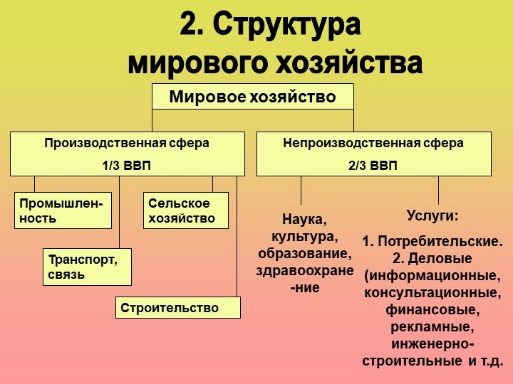 Рисунок 1 – Схема мирового хозяйства 4.5 Оформление ссылокСсылки на используемые источники следует указывать порядковым номером библиографического описания источника в списке использованных источников. Порядковый номер ссылки заключают в квадратные скобки и помещают в конце абзаца.Пример:Согласно основным положениям МКТ1 все тела состоят из атомов и молекул, которые находятся в непрерывном и хаотичном движении.в примечании (в нижнем колонтитуле):_________________1Фейнман Р., Лейтон Р., Сендс М. Современная наука о природе. Законы механики. Пространство. Время. Движение. — Москва: АСТ, 2019. — Т. 1. — 478 с. — (Феймановские лекции по физике). — ISBN 978-5-17-113006-0.4.6 Оформление приложенийВ приложениях помещают материал, дополняющий основной текст. Приложениями могут быть:графики;таблицы большого формата;расчеты;описание аппаратуры и приборов;описание алгоритмов и программ задач, решаемых на ЭВМ и т.д.Каждое приложение следует начинать с новой страницы с указанием наверху посередине страницы слова ПРИЛОЖЕНИЕ и его буквенного обозначения. Каждое приложение должно иметь название. Название приложения на следующей строке с прописной буквы отдельной строкой. Форматирование – по центру.4.7Оформление содержанияСодержание проекта размещается на отдельной пронумерованной странице, снабжается заголовком «СОДЕРЖАНИЕ», записанным по центру, не нумеруется как раздел и включается в общее количество страниц текста работы.В содержание включаются номера структурных элементов текста: разделов, подразделов, пунктов и подпунктов, имеющих заголовок, номера и наименования приложений и номера страниц, с которых они начинаются.Заголовки, включенные в содержание, записываются строчными буквами. Прописными буквами должны записываться заглавные буквы и аббревиатуры.Рекомендуется формировать автоматическое оглавление (Ссылки  Оглавление), предварительно применяя стили к наименованиям разделов и подразделов (Заголовок 1, Заголовок 2…).4.8 Требования к лингвистическому оформлению проектаПри написании проекта не рекомендуется вести изложение от первого лица единственного числа: «я наблюдал», «я считаю», «по моему мнению» и т. д. Корректнее использовать местоимение «мы». Допускаются обороты с сохранением первого лица множественного числа, в которых исключается местоимение «мы», то есть фразы строятся с употреблением слов «наблюдаем», «устанавливаем», «имеем». Можно использовать выражения «на наш взгляд», «по нашему мнению», однако предпочтительнее выражать ту же мысль в безличной форме, например:изучение исторического опыта свидетельствует о том, что …,на основе выполненного анализа можно утверждать …, проведенные исследования подтвердили…;представляется целесообразным отметить;установлено, что;делается вывод о…;следует подчеркнуть, выделить;можно сделать вывод о том, что;необходимо рассмотреть, изучить, дополнить;в работе рассматриваются, анализируются...При написании проектной работы необходимо пользоваться языком научного изложения. Здесь могут быть использованы следующие слова и выражения:для указания на последовательность развития мысли и временную соотнесенность:прежде всего, сначала, в первую очередь;во – первых, во – вторых и т. д.;затем, далее, в заключение, итак, наконец;до сих пор, ранее, в предыдущих исследованиях, до настоящего времени;в последние годы, десятилетия;для сопоставления и противопоставления:однако, в то время как, тем не менее, но, вместе с тем;как…, так и…;с одной стороны…, с другой стороны, не только…, но и;по сравнению, в отличие, в противоположность;для указания на следствие, причинность:таким образом, следовательно, итак, в связи  с этим;отсюда следует, понятно, ясно;это позволяет сделать вывод, заключение;свидетельствует, говорит, дает возможность;в результате;для дополнения и уточнения:помимо этого, кроме того, также и, наряду с…, в частности;главным образом, особенно, именно;для иллюстрации сказанного:например, так;проиллюстрируем сказанное следующим примером, приведем пример;подтверждением  выше сказанного является;для ссылки на предыдущие высказывания, мнения, исследования и т.д.:было установлено, рассмотрено, выявлено, проанализировано;как говорилось, отмечалось, подчеркивалось;аналогичный, подобный, идентичный анализ, результат;по мнению Х, как отмечает Х, согласно теории Х;для введения новой информации:рассмотрим следующие случаи, дополнительные примеры;перейдем к рассмотрению, анализу, описанию;остановимся более детально на…;следующим вопросом является…;еще одним важнейшим аспектом изучаемой проблемы является…;для выражения логических связей между частями высказывания:как показал анализ, как было сказано выше;на основании полученных данных;проведенное исследование позволяет сделать вывод;резюмируя сказанное;дальнейшие перспективы исследования связаны с….Письменная речь требует использования в тексте большого числа развернутых предложений, включающих придаточные предложения, причастные и деепричастные обороты. В связи с этим часто употребляются составные подчинительные союзы и клише:поскольку, благодаря тому что, в соответствии с…;в связи, в результате;при условии, что, несмотря на…;наряду с…, в течение, в ходе, по мере.Необходимо определить основные понятия по теме исследования, чтобы использование их в тексте курсовой работы/проекта было однозначным. Это означает: то или иное понятие, которое разными учеными может трактоваться по-разному, должно во всем тексте данной работы от начала до конца иметь лишь одно, четко определенное автором проекта значение. В проекте должно быть соблюдено единство стиля изложения, обеспечена орфографическая, синтаксическая и стилистическая грамотность в соответствии с нормами современного русского языка.5 ПРОЦЕДУРА ЗАЩИТЫ ПРОЕКТАПроект, выполненный с соблюдением рекомендуемых требований, оценивается и допускается к защите.Процедура защиты проекта включает в себя:выступление студента по теме и результатам работы (5-7 мин),  ответы на вопросы преподавателя.При подготовке к защите Вам необходимо сделать презентацию проекта, обоснованно и доказательно раскрыть  сущность темы проекта.Результаты защиты оцениваются по четырехбалльной системе: «отлично», «хорошо», «удовлетворительно», «неудовлетворительно». К защите проекта предъявляются следующие требования:Теоретическая проработка исследуемых проблем на основе анализа источников.Систематизация цифровых данных в виде таблиц и графиков с необходимым анализом исследуемых явлений и процессов.Аргументированность выводов иобоснованность предложений.Логически последовательное и самостоятельное изложение материала.Оформление материала в соответствии с установленными требованиями.Для выступления на защите необходимо заранее подготовить и согласовать с руководителем тезисы доклада и иллюстративный материал. При составлении тезисов необходимо учитывать ориентировочное время доклада на защите, которое составляет 5-7 минут. Примерный объем тезисов в письменном изложении составляет 1,5 – 2 страницы печатного текстав формате Word, размер шрифта 14, одинарный интервал. В докладе обязательно должно присутствовать обращение к иллюстративному материалу. Таблица 2Структура, объем и время докладаВ качестве иллюстраций используется презентация, подготовленная  в программе «PowerPoint». К оформлению презентации предъявляются следующие требования:Размер кадрас соотношением сторон 16:9.Примерный объем 15 слайдов.Размер шрифта не менее 22 пунктов, шрифт в заголовках не менее 36 пунктов.Главное для чего предназначены слайды – это иллюстрации, графики, схемы, диаграммы и т. д. Их размер должен быть достаточным для распознавания и занимать бОльшую часть слайда по сравнению с текстом.Не следует допускать подробного дублирования текста, представленного на слайдах с содержанием тезисов. Более подробное изложение текстовой информации нужно делать в тезисах, а на слайдах сделать упор на графическую информацию.Титульный слайд должен содержать информацию о теме проекта, фамилии и имени автора и группы в которой он обучается.При завершении презентации следует указать ссылки на наиболее важные использованные источники, а так же напечатать форму благодарности к слушателям: «Спасибо за внимание, какие будут вопросы?»ПРИЛОЖЕНИЕ А
Форма титульного листа проектаМинистерство образования и науки Самарской областиГБПОУ «ПОВОЛЖСКИЙ ГОСУДАРСТВЕННЫЙ КОЛЛЕДЖ»ПРОЕКТСРАВНЕНИЕ МЕР ДЕМОГРАФИЧЕСКОЙ ПОЛИТИКИ В ЕВРОПЕЙСКИХ СТРАНАХ СОО.02.02 ГЕОГРАФИЯ «38.02.01 Экономика и бухгалтерский учет (по отраслям)»Студент					подпись				С. С. Сидоров13.01.2023 г.Оценка выполнения и защиты проекта		 ____________	Руководитель				 подпись 			Е. К. Каплун13.01.2023 г.Самара, 2023ПРИЛОЖЕНИЕ Б

Пример оформления содержания проектаСОДЕРЖАНИЕВВЕДЕНИЕ ……………………………………………………………………...…3ГЛАВА 1. ОСОБЕННОСТИ  ДЕМОГРАФИИ В ЕВРОПЕ ……………………...41.1 ……………………..…………….……………………………………………….4ГЛАВА 2  МЕРЫ ПОДДЕЖРКИ СЕМЕЙ…………………………………….….122.1 ……………………….…………………………………………………………..13ЗАКЛЮЧЕНИЕ………….………………………………………………………….15СПИСОК ИСПОЛЬЗОВАННЫХ ИСТОЧНИКОВ...…………………………….16ПРИЛОЖЕНИЯ...……….………………………………………………………….16ПРИЛОЖЕНИЕ В Перечень тем проектов
Специальность38.02.01 Экономика и бухгалтерский учет (по отраслям)38.02.06 Финансы Экстремизм, терроризм и безопасность человека.Город будущего: взгляд современного поколения.Развитие легкового автомобильного транспорта в России: проблемы и перспективы.Переход экономики России на импорт замещение: проблемы и прогнозы.Российский газ для Европы и Азии.Электроэнергетика России.Наше поколение в динамике численности населения России.Экономические, политические и культурные взаимосвязи России с другими государствами.Анализ динамики изменения границ России в XX-XXI веках и их значения.Непризнанные государства. Общие особенности и проблемы.Анализ ресурсообеспеченности стран и регионов, прогнозирование основных направлений и проблем их экономического развития.Альтернативная электроэнергетика: проблемы и перспективы.Роль новых индустриальных стран Азии в мировом хозяйстве.Роль стран Африки в формировании этнического состава населения других регионов.Международное географическое разделение труда: современные тенденции.Влияние положения женщины в обществе на демографическую ситуацию в стране.ПРИЛОЖЕНИЕ Г

Лист оценки индивидуального проектаГБПОУ «ПОВОЛЖСКИЙ ГОСУДАРСТВЕННЫЙ КОЛЛЕДЖ»ЛИСТ ОЦЕНКИ  ИНДИВИДУАЛЬНОГО ПРОЕКТА________    ___________________________________________________________________  № группы                                                         Фамилия Имя Отчество экзаменующегосяТема проекта__________________________________________________________________Название темыРуководитель  проекта__________________________________________________________	Фамилия Имя Отчество руководителя КРИТЕРИИ ОЦЕНКИ ПРОЕКТА, ПРЕДСТАВЛЕННОГО К ЗАЩИТЕ:2. КРИТЕРИИ ОЦЕНКИ ПУБЛИЧНОЙ ЗАЩИТЫ ИПИтоговая оценка за ИП в выставляется по результатам выполнения и публичной защиты ИП.Итоговая оценка за выполнение и защиту индивидуального проектаПодпись преподавателя							подписьПРИЛОЖЕНИЕ ДФорма списка использованных источниковСПИСОК ИСПОЛЬЗОВАННЫХ ИСТОЧНИКОВ Нормативные материалы........Научные, технические и учебно-методические издания......Ресурсы сети Интернет......ПРИЛОЖЕНИЕ Е

Рекомендации по подготовке презентации к защите проектаРекомендации по подготовке презентацииРекомендуемое содержание слайдов презентации и доклададля защиты проекта*При наличииРЕКОМЕНДАЦИИ ДЛЯ СТУДЕНТОВ ПО ВЫПОЛНЕНИЮ ПРОЕКТА ПО ГЕОГРАФИИ Каплун Е. К.  – преподаватель географии  ГБПОУ «ПГК»,??? ГБПОУ «Поволжский 
государственный колледж»Код ОКНазвание ОКОК 01Понимать сущность и социальную значимость своей будущей профессии, проявлять к ней устойчивый интересОК 02Организовывать собственную деятельность, определять методы и способы выполнения профессиональных задач, оценивать их эффективность и качествоОК03Решать проблемы, оценивать риски и принимать решения в нестандартных ситуацияхОК 04Осуществлять поиск, анализ и оценку информации, необходимой для постановки и решения профессиональных задач, профессионального и личностного развития.ОК 05Использовать информационно-коммуникационные технологии для совершенствования профессиональной деятельности.ОК 06Работать в коллективе и команде, обеспечивать ее сплочение, эффективно общаться с коллегами, руководством, потребителямиОК 07Ставить цели, мотивировать деятельность подчиненных, организовывать и контролировать их работу с принятием на себя ответственности за результат выполнения заданий.ОК 09Быть готовым к смене технологий в профессиональной деятельности.Код ОКНазвание ОКОК 01Понимать сущность и социальную значимость своей будущей профессии, проявлять к ней устойчивый интересОК 02Организовывать собственную деятельность, определять методы и способы выполнения профессиональных задач, оценивать их эффективность и качествоОК03Решать проблемы, оценивать риски и принимать решения в нестандартных ситуацияхОК 04Осуществлять поиск, анализ и оценку информации, необходимой для постановки и решения профессиональных задач, профессионального и личностного развития.ОК 05Использовать информационно-коммуникационные технологии для совершенствования профессиональной деятельности.ОК 06Работать в коллективе и команде, обеспечивать ее сплочение, эффективно общаться с коллегами, руководством, потребителямиОК 07Ставить цели, мотивировать деятельность подчиненных, организовывать и контролировать их работу с принятием на себя ответственности за результат выполнения заданий.ОК 09Быть готовым к смене технологий в профессиональной деятельности.Элемент введенияКомментарий к формулировкеАктуальность темыПочему это следует изучать?Раскрыть суть исследуемой проблемы и показать степень ее проработанностиЦель исследованияКакой результат будет получен?Должна заключаться в решении исследуемой проблемы путем ее анализа и практической реализацииОбъект исследованияЧто будет исследоваться?Дать определение явлению или проблеме,  на которое направлена исследовательская деятельностьПредмет исследования Как и через что будет идти поиск?Дать определение планируемым к исследованию конкретным свойствам объекта или способам изучения общественного явления или проблемыЗадачи проектаКак идти к результату?Определяются исходя из целей проекта и в развитие поставленных целей. Формулировки задач необходимо делать как можно более тщательно, поскольку описание их решения должно составить содержание глав и параграфов проекта. Рекомендуется сформулировать  3 – 4 задачиТеоретическая значимость исследованияЧто нового, ценного дало исследование?Формулировка теоретической значимости не носит обязательного характераПрактическая значимость исследованияЧто нового, ценного дало исследование?Наличие сформулированных направлений реализации полученных выводов  и предложений придает работе большую практическую значимостьСтруктура работы (завершающая часть введения)Что в итоге в проекте представлено? Краткое изложение перечня и/или содержания глав проектаПРИМЕР СПИСКА ИСПОЛЬЗОВАННЫХ ИСТОЧНИКОВ:СПИСОК ИСПОЛЬЗОВАННЫХ ИСТОЧНИКОВ   Книга экспериментов для школьников/ Под ред. Антонеллы Мейяни; Пер. с ит. Э.И. Мотылевой. – М.: РОСМЭН,Я познаю мир: Детская энциклопедия: Физика / Сост. А.А. Леонович; Под общ. ред. О.Г. Хинн. – М.: ООО «Издательство АСТ-ЛТД»Справочный материалБушуев В.В. «Новая энергетическая политика России», М.: Энергоатомиздат, 1995«Основы энергосбережения», Энергосервис, 2007 г.Грачева, Е. Энергосбережение для всех и каждого /Е. Грачева. — Челябинск, ОГУП «Энергосбережение», 2002.Ресурсы сети Интернетhttp://www.energosovet.ru/bul_stat.php?idd=380https://recyclemag.ru/article/zachem-nado-ekonomit-elektrohttp://energopostachalnyk.com/ru/electricity/environmental-impact/ХарактеристикиБразилияАргентинаТерритория.8 514 215,3 км² 2 780 400 км²Столица.Бразилиа.Буэнос-Айрес.Язык.Португальский.Испанский.Валюта.Бразильский реал.Аргентинское песо№Структура доклада ОбъемВремя1. Представление темы проекта.1 стр. 1минута2.Актуальность темы.1 стр. 1минута3.Цель проекта.1 стр. 1минута4. Постановка задачи, результаты ее решения и сделанные выводы (по каждой из задач, которые были поставлены для достижения цели проекта). 2 стр.До 4 минут5.Перспективы и направления дальнейшего исследования данной темы.До 0,5 стр.До 2 минут №п/пКритерий оценкиМАХ кол-во балловБаллыОценка со стороны руководителя ИПОценка методологических характеристикОценка методологических характеристикОценка методологических характеристикmах 51.1Объект, предмет, цель и задачи ИП соответствуют  выбранной теме11.1Цель и задачи ИП направлены на раскрытие темы, ожидаемые результаты соответствуют целям и задачам31.2Выводы и заключения, содержащиеся в ИП, не соответствуют цели и задачам ИП01.2Выводы и заключения, содержащиеся в ИП, соответствуют цели и задачам ИП2Оценка содержания ИПОценка содержания ИПОценка содержания ИПmах 51.3Проведен анализ источников и литературы (в работе указаны ссылки на 5 и менее источников)11.3Проведен анализ источников и литературы (в работе указаны ссылки на 9 и менее источников)21.3Проведён сравнительный анализ источников и литературы (в работе указаны ссылки на 10 и более источников)31.4Имеются существенные замечания по содержанию ИП01.4Замечания носят рекомендательный характер и являются несущественными11.4Замечания отсутствуют.2Общее количество балловОбщее количество балловmах 10№п/пКритерий оценки публичной  защиты  ИПМАХ кол-во балловБаллыОценка методологических характеристикОценка методологических характеристикОценка методологических характеристикmах 52.1В ходе выступления доказано, что объект, предмет, цель и задачи ИП соответствуют  выбранной теме12.1Из доклада следует, что цель и задачи ИП направлены на раскрытие темы32.2Выводы, заключения и приложения, содержащиеся в ИП, не соотносятся с целями и задачами ИП02.2Выводы, заключения и приложения, содержащиеся в ИП, соотносятся с целями и задачами ИП2Оценка содержания ИПОценка содержания ИПОценка содержания ИПmах 32.3Результаты ИП  представлены в выводах и соотносятся с целями и задачами.12.3Полученные результаты нашли отражение в практической части ИП 22.3Полученные результаты подтверждены приложениями3Оценка публичной защиты ИПОценка публичной защиты ИПОценка публичной защиты ИПmах 92.4Актуальность проекта, цели и задачи проекта не представлены в ходе защиты02.4Актуальность проекта,  цели и задачи проекта представлены в ходе защиты  убедительно и всесторонне22.5Презентационный материал не отражает содержание доклада02.5Презентационный материал отражает актуальность, цели, задачи и результаты ИП22.5Презентационный материал раскрывает суть ИП. Явно выражена  связь между целями и задачами исследования и полученными результатами32.6Выступление сбивчивое, непоследовательное12.6В ходе защиты ИП соблюдены нормы публичной речи, присутствуют паузы для выделения смысловых блоков своей речи22.6В ходе защиты ИП демонстрируется свободное владение материалом,  изложение чёткое и грамотное32.7Регламент выступления превышен02.7Соблюдён установленный регламент защиты ИП (8-10 минут)1Ответы на вопросы mах 42.8Не отвечает на вопросы или дает неправильные, нечеткие ответы 02.8Ответы на дополнительные вопросы неполные и требуют уточнения22.8Ответы на дополнительные вопросы демонстрируют понимание сущности вопроса, знание представленной темы и умение аргументировано отвечать4Общее количество балловОбщее количество балловmах 21Критерии оценкиОценка за выполнение проектаКритерии оценкиОценка за публичную защиту ИП9-10 – «5»20 - 21 – «5»7-8 – «4»16 - 19 – «4»5-6 – «3»11 - 15 – «3»0-4 – «2»0 - 10 – «2»Оформление слайдовОформление слайдовСтильСоблюдайте единый стиль оформления.Избегайте стилей, которые будут отвлекать от самой презентации.Вспомогательная информация (управляющие кнопки) не должны преобладать над основной информацией (текст, рисунок).ФонДля фона выбирайте более холодные тона (синий, зеленый).Использование цветаНа одном слайде рекомендуется использовать не более трех цветов: один для фона, один для заголовков, один для текста.Для фона и текста слайда выбирайте контрастные цвета.Анимационные эффектыИспользуйте возможности компьютерной анимации для представления информации на слайде.Не стоит злоупотреблять различными анимационными эффектами, они не должны отвлекать внимание от содержания на слайде.Представление информацииПредставление информацииСодержание информацииИспользуйте короткие слова и предложения.Минимизируйте количество предлогов, наречий, прилагательных.Заголовки должны привлекать внимание аудитории.Расположение информации настраницеПредпочтительно горизонтальное расположение информации.Наиболее важная информация должна располагаться в центре экрана.Если на слайде картинка, надпись должна располагаться под ней.ШрифтыДля заголовков - не менее 24.Для информации - не менее 18.Для оформления презентации следует использовать стандартные, широко распространенные пропорциональные шрифты без засечек, которые легче читать с большого расстояния (например, Arial, Tahoma, Verdana).Нельзя смешивать различные типы шрифтов в одной презентации.Для выделения информации следует использовать жирный шрифт, курсив и подчеркивание.Способы выделения информацииРамки, границы, заливки.Разные цвета шрифтов, штриховку, заливку.Рисунки, диаграммы, схемы для иллюстрации наиболее важных фактов.Объем информацииНе стоит заполнять один слайд слишком большим объемом информации: люди могут запомнить не более трех фактов, выводов, определений.Наибольшая эффективность достигается тогда, когда ключевые пункты отображаются по одному на каждом слайде.№ слайдаСодержание слайдаСодержание доклада1Титульный слайд: Название проекта. Фамилия И.О. автора проекта Руководители проекта Фамилия И.О.Номер группыОзвучить содержание слайда2Актуальность исследованияКратко обосновать актуальность темы проекта3Цель и задачи проектаНазвать цель и обосновать выбор задач для достижения поставленной цели проекта4Объект и предмет проектаНазвать объект и предмет исследования5Основное содержание проектаГлава 1 Название главыГлава 2 Название главы Кратко описать содержание первой и второй главы6*Продукт, полученный в ходе проектирования (компьютерная программа, буклет, плакат, стенд, фото, другое)Продемонстрировать продукт проектной деятельности (материальный или электронный)7Перечень приложений к проектуОзвучить содержание приложений8ЗаключениеСделать выводы по проекту. Озвучить возможности использования результатов (в том числе продуктов) проектирования